COMPANY NAME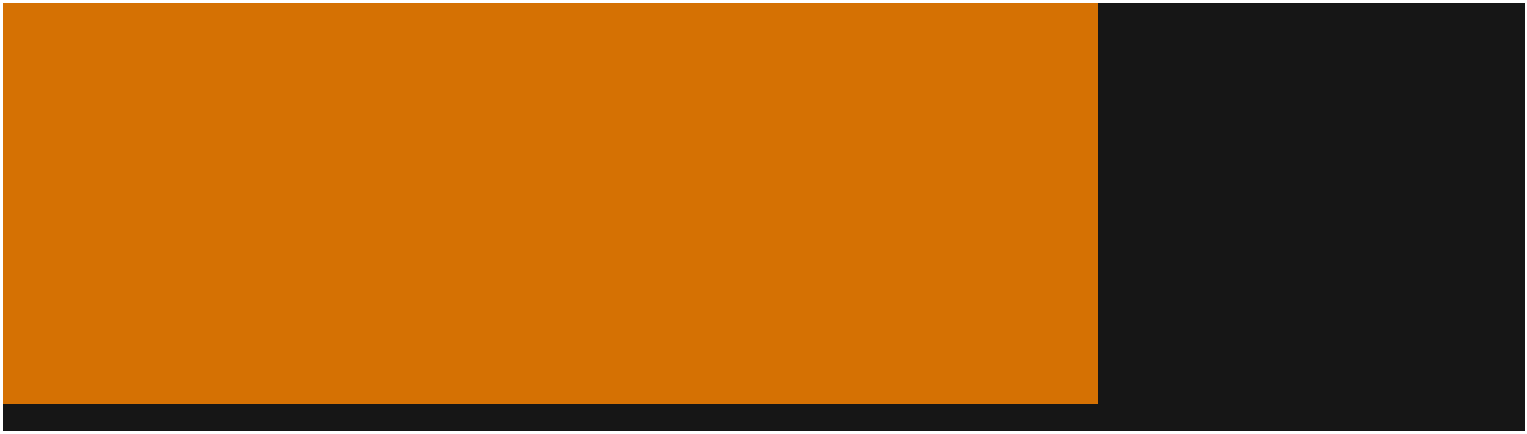 PAINTING ESTIMATE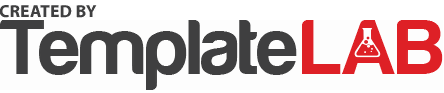 Estimate prepared for:Mr. John SmithClient AddressEstimate #: 001236	Client Phone NumberDate: 01.01.2020.INTERIOR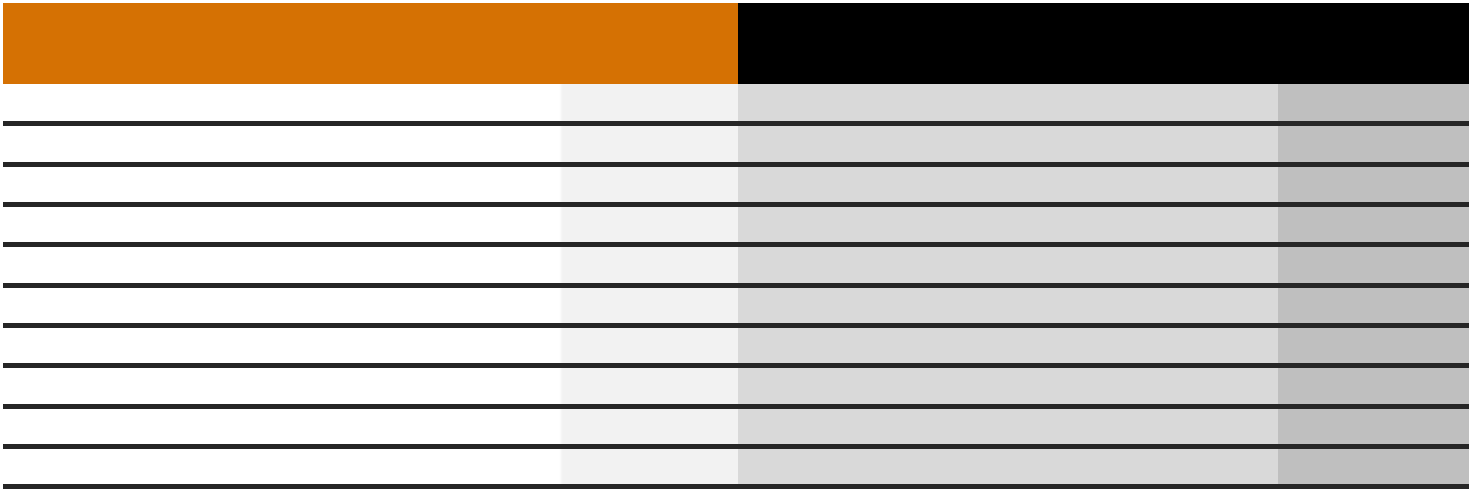 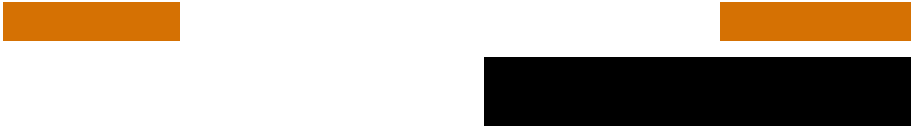 EXTERIOR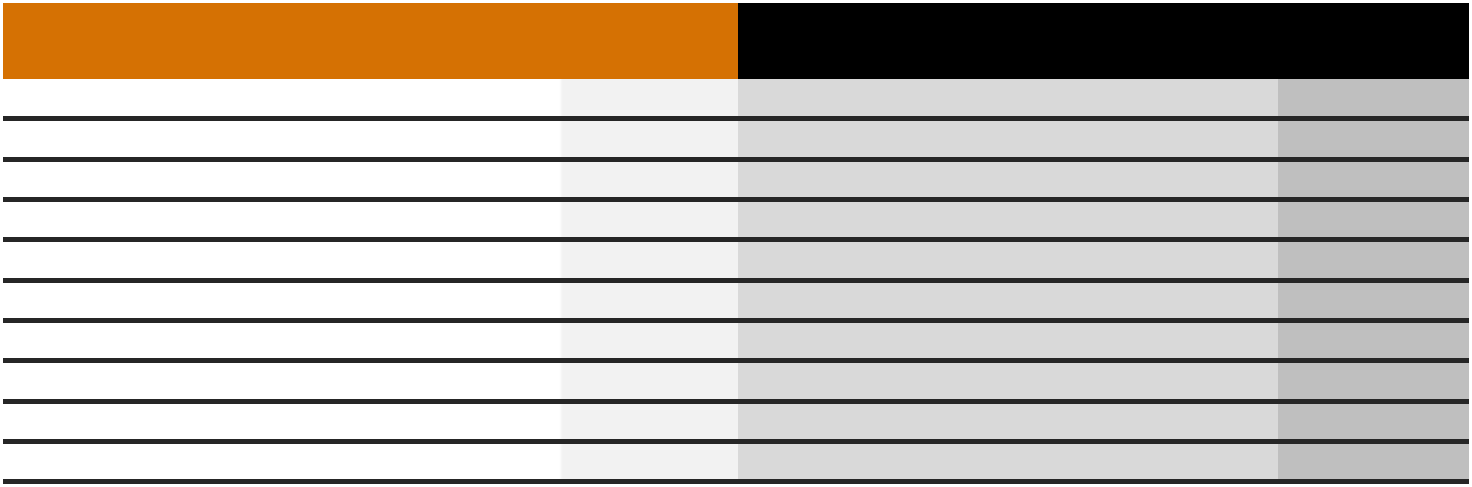 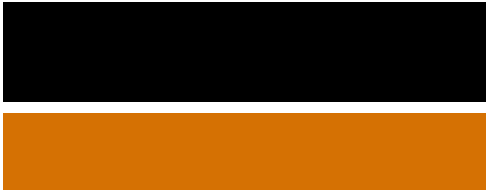       Authorised Sign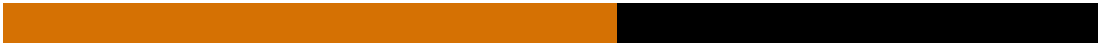 © templatelab.comINTERIOR MATERIALSINTERIOR MATERIALSQTYCOSTAMOUNTINTERIOR LABORHOURSRATEAMOUNTDESCRIPTIONQTYCOSTAMOUNTDESCRIPTIONHOURSRATEAMOUNTDESCRIPTIONDESCRIPTIONMaterial Description 1Material Description 15$25.00$125.00Labour Description 110$25.00$250.00Material Description 2Material Description 24$10.00$40.00Labour Description 25$25.00$125.00$0.00$0.00$0.00$0.00$0.00$0.00$0.00$0.00$0.00$0.00$0.00$0.00$0.00$0.00$0.00$0.00INTERIOR MATERIALS TOTALINTERIOR MATERIALS TOTALINTERIOR MATERIALS TOTAL$165.00INTERIOR LABOR TOTALINTERIOR LABOR TOTAL$375.00ESTIMATED$540.00INTERIOR TOTALINTERIOR TOTAL$540.00INTERIOR TOTALINTERIOR TOTALEXTERIOR MATERIALSEXTERIOR MATERIALSQTYCOSTAMOUNTEXTERIOR LABORRATEAMOUNTDESCRIPTIONQTYCOSTAMOUNTDESCRIPTIONRATEAMOUNTDESCRIPTIONDESCRIPTIONMaterial Description 1Material Description 15$25.00$125.00Labour Description 11010$25.00$250.00$250.00Material Description 2Material Description 24$10.00$40.00Labour Description 24545$10.00$450.00$450.00$0.00$0.00$0.00$0.00$0.00$0.00$0.00$0.00$0.00$0.00$0.00$0.00$0.00$0.00$0.00$0.00$0.00$0.00$0.00$0.00$0.00$0.00$0.00$0.00EXTERIOR MATERIALS TOTALEXTERIOR MATERIALS TOTALEXTERIOR MATERIALS TOTAL$165.00EXTERIOR LABOR TOTALEXTERIOR LABOR TOTALEXTERIOR LABOR TOTAL$700.00$700.00THANK YOU FOR YOUR BUSINESS!THANK YOU FOR YOUR BUSINESS!THANK YOU FOR YOUR BUSINESS!ESTIMATED$865.00$865.00THANK YOU FOR YOUR BUSINESS!THANK YOU FOR YOUR BUSINESS!THANK YOU FOR YOUR BUSINESS!EXTERIOR TOTALEXTERIOR TOTAL$865.00$865.00EXTERIOR TOTALEXTERIOR TOTALPayment Info:Account #:1234-5678-9000001234-5678-9000001234-5678-9000001234-5678-900000SUB TOTAL:SUB TOTAL:$1,405.00$1,405.00A/C Name:Lorem IpsumLorem IpsumLorem IpsumLorem IpsumTAX:10%10%Bank Details:Enter Bank DetailsEnter Bank DetailsEnter Bank DetailsEnter Bank DetailsBank Details:Enter Bank DetailsEnter Bank DetailsEnter Bank DetailsEnter Bank DetailsTOTAL:TOTAL:$1,545.50$1,545.50TOTAL:TOTAL:$1,545.50$1,545.50